                       March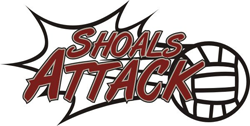 201812Friendly City  	3Columbus, MS17G, 16R, 15R, 14W, 14G, 12R4           	55:30-7:15	                            65:30-7:157		85:30-7:159 	10St. Patty’s Nashville18R 2-4:0014s & 15s7:15-9:0016, 17s, 1814s & 15R15W, 16R, 17R, 17G18R &15WHeff Memorial B’Ham 17R11125:30-7:15135:30-7:15145:30-7:15155:30-7:151617Casey JonesSt. Patty’s Nashville18R and 15W14s and 15s7:15-9:0016, 17s, 1812 & 14s18R15s, 16, 17sJackson, TN18R, 15R, 14W, 14R182-4:0012R195:30-7:1514s & 15s20215:30-7:15		225:30-7:1514s & 15R7:15-9:002324Elvis Hit & Roll, Memphis, TN   14G7:15-9:0016. 17s, 1818R15W, 16, 17sNashville, TN  17G2526275:30-7:15285:30-7:15295:30-7:1530Battle of the Region	31Elvis Hit & Roll Memphis, TN   16R12R & 14s18R15s, 16, 17s17s, 15s, 14s, 12R